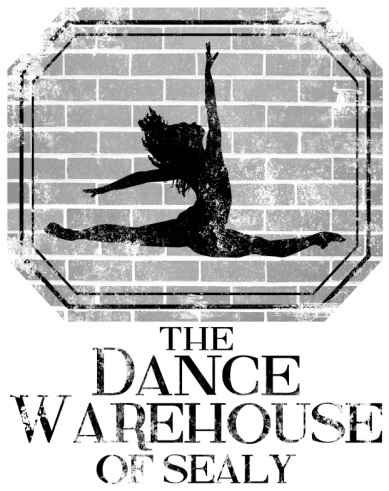 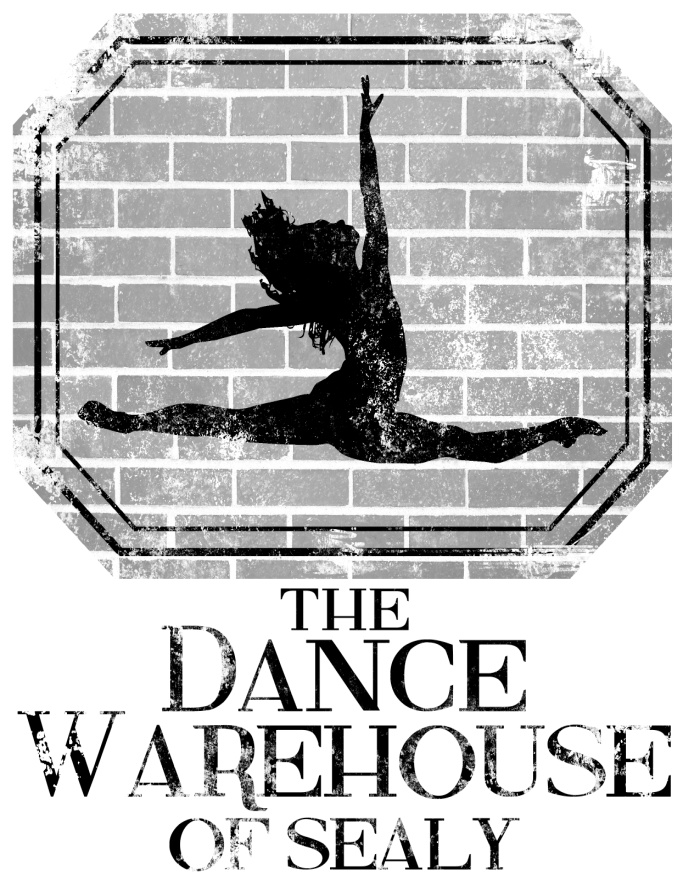 TDWS Class AttireGirls must wear their hair fastened securely in a bun or ponytail on the back of the head for all classes. Boy’s hair must be neatly combed. Do not wear jewelry in class (earrings, bracelets, rings, necklaces, watches, etc.) Preschool Ballet and Tap  Any Leotard, Tights, Skirt or Shorts, Pink Ballet Shoes and Black Tap ShoesBallet, Tap, & Jazz - Level 1 &2Black Leotard, Pink Tights, Black Shorts or Skirt, Pink Ballet, Black Tap Shoes and/or Black Jazz ShoesDrill Team Prep Level 1 and 2Black Leotard, Black Shorts or Capri Pants and Black Jazz Shoes CompanyBlack Leotard, Black Tights or Leggings, Required Shoes for classHip HopAny TDWS shirt, Black Capri Pants or Leggings, Dance Sneakers or Hip Hop ShoesLyricalBlack leotard, Black Shorts or Capri Pants and Nude FootiesTumblingAny Leotard, Shorts or Capris, Hair pulled out of face